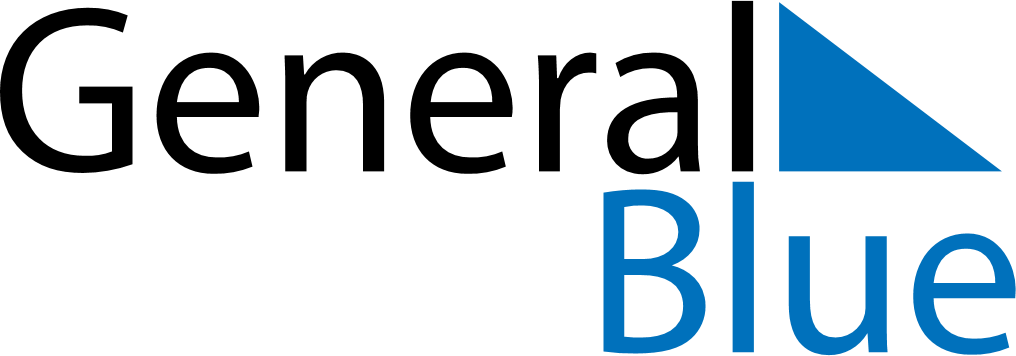 June 2022June 2022June 2022NorwayNorwayMONTUEWEDTHUFRISATSUN12345Pentecost6789101112Whit Monday1314151617181920212223242526Midsummar Eve27282930